
17 Jiyè 2019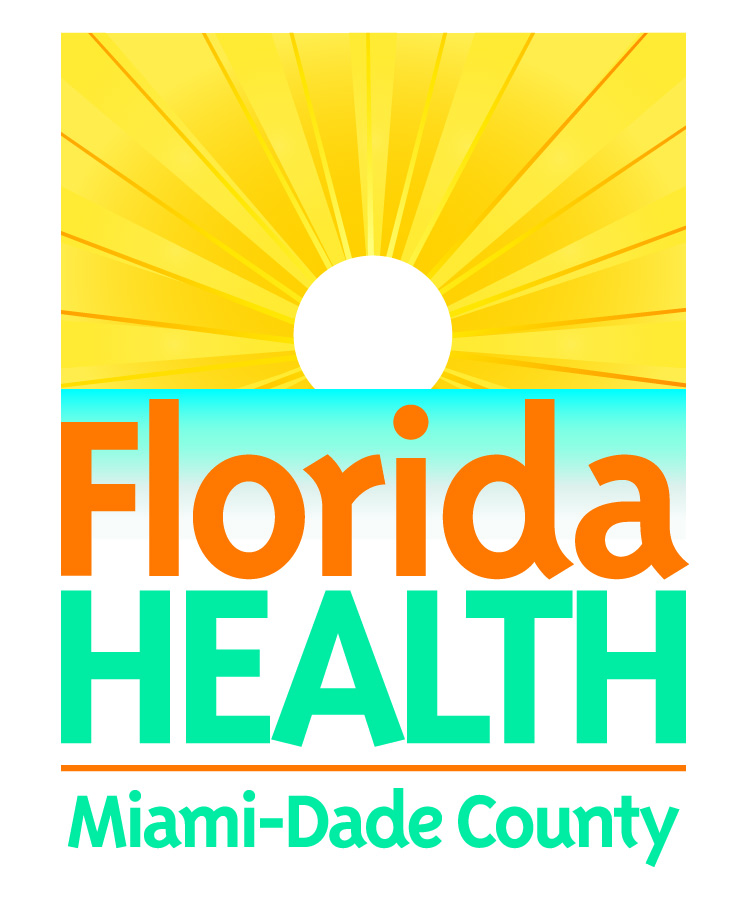 Vaksinasyon gratis pou rantre lekòl 
nan Depatman Sante Eta Florida nan Konti Miami-Dade Contact: 
Communications Office 
786-336-1276Miami, Fla. – Depatman Sante Eta Florida nan Pwogram Vaksinasyon Konti Miami-Dade ap mande pou tout paran tcheke kanè vaksinasyon pitit yo pou wè si gen vaksen pou yo pran. Timoun kap rantre nan Jadendanfan ak nan 7yèm klas nòmalman ta dwe gen pou pran yon vaksen epi yo dwe satisfè tout kondisyon yo pou kapab tounen lekòl. Si pitit ou gen pou pran vaksen, tanpri mennenl kay doktèl oswa nan youn nan klinik depatman sante nou yo. Depatman Sante Eta Florida nan Konti Miami-Dade ap bay sèvis vaksinasyon gratis pou tout timoun kap retounen lekòl ki gen ant 2 mwa jiska 18tan.  Tanpri gade anba papye a pou enfòmasyon sou orè ak adrès klinik nou yo epi ou kapab rele nan nimewo 786-845-0550 pou pran yon randevou.Downtown Clinic			1350 NW 14th StreetMiami, Florida 33125Lendi – vand. (8:00 am – 3:30 pm)Little Haiti Health Center300 NE 80th TerraceMiami, Florida 33138Lendi - vand. (8:00 am – 3:30 pm)West Perrine Center						18255 Homestead Avenue				Miami, Florida 33157					Lendi - vand (8:00 am – 3:30 pm)            		Si ou bezwen plis enfòmasyon, tanpri kontakte Pwogram Vaksinasyon Depatman Sante Eta Florida nan Konti Miami-Dade telefòn 786-845-0550.  					        ###